ПРАВИТЕЛЬСТВО РЕСПУБЛИКИ БУРЯТИЯПОСТАНОВЛЕНИЕот 4 марта 2024 г. N 115г. Улан-УдэОБ УТВЕРЖДЕНИИ ПОРЯДКА ПРЕДОСТАВЛЕНИЯ ИЗ РЕСПУБЛИКАНСКОГОБЮДЖЕТА ГРАНТА В ФОРМЕ СУБСИДИИ АВТОНОМНОЙ НЕКОММЕРЧЕСКОЙОРГАНИЗАЦИИ "ЦЕНТР РАЗВИТИЯ ФИЗИЧЕСКОЙ КУЛЬТУРЫ, СПОРТАИ МОЛОДЕЖНОЙ ПОЛИТИКИ РЕСПУБЛИКИ БУРЯТИЯ" НА ФИНАНСОВОЕОБЕСПЕЧЕНИЕ МЕРОПРИЯТИЙ ПО ПОВЫШЕНИЮ ЭЛЕКТОРАЛЬНОЙАКТИВНОСТИ МОЛОДЕЖИВ соответствии с пунктом 4 статьи 78.1 Бюджетного кодекса Российской Федерации, частью 15 статьи 6 Федерального закона от 02.11.2023 N 520-ФЗ "О внесении изменений в статьи 96.6 и 220.1 Бюджетного кодекса Российской Федерации и отдельные законодательные акты Российской Федерации, приостановлении действия отдельных положений Бюджетного кодекса Российской Федерации и об установлении особенностей исполнения бюджетов бюджетной системы Российской Федерации в 2024 году" Правительство Республики Бурятия постановляет:1. Определить автономную некоммерческую организацию "Центр развития физической культуры, спорта и молодежной политики Республики Бурятия" уполномоченной некоммерческой организацией, обеспечивающей мероприятия по повышению электоральной активности молодежи.2. Утвердить прилагаемый Порядок предоставления из республиканского бюджета гранта в форме субсидии автономной некоммерческой организации "Центр развития физической культуры, спорта и молодежной политики Республики Бурятия" на финансовое обеспечение мероприятий по повышению электоральной активности молодежи.3. Настоящее постановление вступает в силу со дня его официального опубликования и распространяется на правоотношения, возникшие с 1 февраля 2024 года.(п. 3 в ред. Постановления Правительства РБ от 11.03.2024 N 124)Глава Республики Бурятия -Председатель ПравительстваРеспублики БурятияА.ЦЫДЕНОВУтвержденпостановлением ПравительстваРеспублики Бурятияот 04.03.2024 N 115ПОРЯДОКПРЕДОСТАВЛЕНИЯ ИЗ РЕСПУБЛИКАНСКОГО БЮДЖЕТА ГРАНТА В ФОРМЕСУБСИДИИ АВТОНОМНОЙ НЕКОММЕРЧЕСКОЙ ОРГАНИЗАЦИИ "ЦЕНТРРАЗВИТИЯ ФИЗИЧЕСКОЙ КУЛЬТУРЫ, СПОРТА И МОЛОДЕЖНОЙ ПОЛИТИКИРЕСПУБЛИКИ БУРЯТИЯ" НА ФИНАНСОВОЕ ОБЕСПЕЧЕНИЕ МЕРОПРИЯТИЙПО ПОВЫШЕНИЮ ЭЛЕКТОРАЛЬНОЙ АКТИВНОСТИ МОЛОДЕЖИ1. Общие положения1.1. Настоящий Порядок устанавливает цели, порядок и условия предоставления и расходования из бюджета Республики Бурятия гранта в форме субсидии на финансовое обеспечение мероприятий по повышению электоральной активности молодежи (далее - Грант).1.2. Целью предоставления Гранта является финансовое обеспечение мероприятий по повышению электоральной активности молодежи.Средства Гранта расходуются на мероприятия по повышению электоральной активности молодежи.Для реализации мероприятий финансовые средства расходуются на:1) приобретение и изготовление полиграфической продукции;2) приобретение и изготовление подарочных сертификатов, призов, сувенирной продукции, подарочных букетов;3) создание фото- и видеоконтента;4) аренду звукового и светового оборудования, сцены;5) организацию концертной программы;6) оплату расходов на изготовление, приобретение (пошив) одежды для добровольцев (волонтеров);7) оплату расходов на приобретение канцелярских товаров;8) оплату расходов на организацию питания и проживания добровольцев (волонтеров);9) оплату транспортных услуг и (или) возмещение расходов на ГСМ;10) оплату аренды помещений;11) оплату выполненных работ (оказанных услуг) по гражданско-правовым договорам, связанным с выполнением вышеуказанных работ, привлеченным специалистам;12) организация проведения мероприятий по повышению электоральной активности молодежи;(п. 12 введен Постановлением Правительства РБ от 11.03.2024 N 124)13) оплата по договорам возмездного оказания услуг, связанных с деятельностью Центра в соответствии с настоящим Порядком.(п. 13 введен Постановлением Правительства РБ от 11.03.2024 N 124)1.3. Главным распорядителем средств республиканского бюджета является Министерство спорта и молодежной политики Республики Бурятия (далее - Министерство).1.4. Получателем Гранта является автономная некоммерческая организация "Центр развития физической культуры, спорта и молодежной политики Республики Бурятия" (далее - Центр).1.5. Предоставление Гранта осуществляется на финансовое обеспечение затрат в пределах бюджетных ассигнований, предусмотренных в законе о республиканском бюджете на соответствующий финансовый год и плановый период и (или) в сводной бюджетной росписи республиканского бюджета на соответствующий финансовый год и плановый период за счет средств республиканского бюджета, лимитов бюджетных обязательств и предельных объемов финансирования, доведенных в установленном порядке Министерству как получателю бюджетных средств на цели, указанные в пункте 1.2 настоящего Порядка.1.6. Размер Гранта составляет 14700000 рублей.1.7. Сведения о Гранте размещаются на едином портале бюджетной системы Российской Федерации в информационно-телекоммуникационной сети Интернет (далее - единый портал) (в разделе единого портала) не позднее 15-го рабочего дня, следующего за днем принятия закона о республиканском бюджете на соответствующий финансовый год и (или) внесения изменений в сводную бюджетную роспись республиканского бюджета.2. Условия и порядок предоставления Гранта2.1. Условием предоставления Гранта является соответствие Центра на первое число месяца, предшествующего месяцу, в котором планируется заключение соглашения, следующим требованиям:- на едином налоговом счете отсутствует или не превышает размер, определенный в пункте 3 статьи 47 Налогового кодекса Российской Федерации, задолженности по уплате налогов, сборов и страховых взносов в бюджеты бюджетной системы Российской Федерации;- не является иностранным юридическим лицом, в том числе местом регистрации которого является государство или территория, включенные в утвержденный Министерством финансов Российской Федерации перечень государств и территорий, используемых для промежуточного (офшорного) владения активами в Российской Федерации (далее - офшорные компании), а также российским юридическим лицом, в уставном (складочном) капитале которого доля прямого или косвенного (через третьих лиц) участия офшорных компаний в совокупности превышает 25 процентов (если иное не предусмотрено законодательством Российской Федерации). При расчете доли участия офшорных компаний в капитале российских юридических лиц не учитывается прямое и (или) косвенное участие офшорных компаний в капитале публичных акционерных обществ (в том числе со статусом международной компании), акции которых обращаются на организованных торгах в Российской Федерации, а также косвенное участие офшорных компаний в капитале других российских юридических лиц, реализованное через участие в капитале указанных публичных акционерных обществ;- не получает средства из республиканского бюджета, из которого планируется предоставление Гранта в соответствии с правовым актом, на основании иных нормативных правовых актов Республики Бурятия на цели, установленные правовым актом;- не находится в перечне организаций и физических лиц, в отношении которых имеются сведения об их причастности к экстремистской деятельности или терроризму;- не находится в составляемых в рамках реализации полномочий, предусмотренных главой VII Устава ООН, Советом Безопасности ООН или органами, специально созданными решениями Совета Безопасности ООН, перечнях организаций и физических лиц, связанных с террористическими организациями и террористами или с распространением оружия массового уничтожения;- не является иностранным агентом в соответствии с Федеральным законом "О контроле за деятельностью лиц, находящихся под иностранным влиянием".2.2. Для получения Гранта Центр представляет в Министерство в срок до 1 апреля следующие документы:- заявку на предоставление Гранта по форме согласно приложению к настоящему Порядку, подписанную руководителем Центра или уполномоченным лицом;- документ, подтверждающий полномочия уполномоченного лица (копия паспорта и (или) доверенность (в случае подписания документов уполномоченным лицом));- смету на проведение мероприятий, указанных в пункте 1.2 настоящего Порядка.2.3. Министерство в течение 5 рабочих дней со дня поступления от Центра заявки и документов, указанных в пункте 2.2 настоящего Порядка, запрашивает следующие сведения в порядке межведомственного информационного взаимодействия:- сведения из Единого государственного реестра юридических лиц;- сведения об отсутствии у Центра на едином налоговом счете или непревышения размера, определенного в пункте 3 статьи 47 Налогового кодекса Российской Федерации, задолженности по уплате налогов, сборов и страховых взносов в бюджеты бюджетной системы Российской Федерации;- сведения о неполучении Центром средств из республиканского бюджета, из которого планируется предоставление Гранта в соответствии с правовым актом, на основании иных нормативных правовых актов Республики Бурятия на цели, установленные правовым актом;- сведения об отсутствии информации о Центре в перечне организаций и физических лиц, в отношении которых имеются сведения об их причастности к экстремистской деятельности или терроризму;- сведения об отсутствии информации о Центре в составляемых в рамках реализации полномочий, предусмотренных главой VII Устава ООН, Советом Безопасности ООН или органами, специально созданными решениями Совета Безопасности ООН, перечнях организаций и физических лиц, связанных с террористическими организациями и террористами или с распространением оружия массового уничтожения;- сведения об отсутствии информации о Центре в перечне иностранных агентов в соответствии с Федеральным законом "О контроле за деятельностью лиц, находящихся под иностранным влиянием".Центр вправе представить документы, содержащие сведения, указанные в настоящем пункте, по собственной инициативе.2.4. Министерство в срок, не превышающий 30 рабочих дней со дня получения документов, указанных в пунктах 2.2 - 2.3 настоящего Порядка, проверяет их на соответствие требованиям, указанным в данных пунктах, и принимает решение о предоставлении Гранта либо об отказе в предоставлении Гранта по одному из оснований, определенных в пункте 2.5 настоящего Порядка.2.5. В случае принятия решения об отказе в предоставлении Гранта Министерство в течение срока, указанного в пункте 2.4 настоящего Порядка, направляет Центру письменное уведомление об отказе в предоставлении Гранта с указанием причин для отказа в соответствии со следующими основаниями:1) несоответствие представленных получателем Гранта документов требованиям, определенным в пункте 2.2 настоящего Порядка, или непредставление (представление в неполном объеме) указанных документов;2) несоответствие Центра требованиям, определенным в пункте 2.1 настоящего Порядка;3) установление факта недостоверности представленной получателем Гранта информации.2.6. В случае принятия Министерством решения о предоставлении Гранта между Министерством и Центром заключается соглашение не позднее 5 рабочих дней со дня принятия указанного решения.2.7. Соглашение (далее - Соглашение), дополнительные соглашения к Соглашению, в том числе дополнительное соглашение о расторжении Соглашения (при необходимости), заключаются в соответствии с типовой формой, утвержденной приказом Министерства финансов Республики Бурятия от 31.03.2023 N 124 "Об утверждении типовой формы соглашения (договора) о предоставлении из республиканского бюджета субсидий, в том числе грантов в форме субсидий, юридическим лицам, индивидуальным предпринимателям, а также физическим лицам и признании утратившими силу некоторых приказов Министерства финансов Республики Бурятия" (далее - Типовая форма).2.8. При реорганизации получателя Гранта в форме слияния, присоединения или преобразования в Соглашение вносятся изменения путем заключения дополнительного соглашения к Соглашению в части перемены лица в обязательстве с указанием в Соглашении юридического лица, являющегося правопреемником.2.9. При реорганизации получателя Гранта в форме разделения, выделения, а также при ликвидации получателя Гранта или прекращении деятельности получателя Гранта Соглашение расторгается с формированием уведомления о расторжении Соглашения в одностороннем порядке и акта об исполнении обязательств по Соглашению с отражением информации о неисполненных получателем Гранта обязательствах, источником финансового обеспечения которых является субсидия, и возврате неиспользованного остатка Гранта в соответствующий бюджет бюджетной системы Российской Федерации.2.10. В Соглашение в обязательном порядке включаются:1) условие о согласовании новых условий Соглашения или о расторжении Соглашения при недостижении согласия по новым условиям в случае уменьшения Министерству ранее доведенных лимитов бюджетных обязательств, приводящего к невозможности предоставления Гранта в размере, определенном в Соглашении;2) условие о согласии Центра, лиц, получающих средства на основании договоров, заключенных с получателями субсидий (за исключением государственных (муниципальных) унитарных предприятий, хозяйственных товариществ и обществ с участием публично-правовых образований в их уставных (складочных) капиталах, коммерческих организаций с участием таких товариществ и обществ в их уставных (складочных) капиталах), на осуществление в отношении их проверки главным распорядителем бюджетных средств соблюдения порядка и условий предоставления Гранта, в том числе в части достижения результатов предоставления Гранта, а также проверки органами государственного (муниципального) финансового контроля в соответствии со статьями 268.1 и 269.2 Бюджетного кодекса Российской Федерации и на включение таких положений в Соглашение;3) условие о запрете приобретения Центром, а также иными юридическими лицами, получающими средства на основании договоров, заключенных с Центром, за счет полученных из республиканского бюджета средств иностранной валюты, за исключением операций, осуществляемых в соответствии с валютным законодательством Российской Федерации при закупке (поставке) высокотехнологичного импортного оборудования, сырья и комплектующих изделий, а также связанных с достижением целей предоставления этих средств иных операций, определенных правовым актом.2.11. Показателем результативности предоставления Гранта является количество проведенных мероприятий по повышению электоральной активности молодежи.2.12. Перечисление Гранта осуществляется Министерством на расчетный счет Центра, открытый в кредитной организации, не позднее 10-го рабочего дня следующего за днем принятия Министерством решения о предоставлении Гранта.3. Требования к отчетности3.1. Центр представляет в Министерство:- не позднее 5 числа месяца, следующего за отчетным месяцем, отчет о расходах, источником финансового обеспечения которых является Грант, по форме согласно приложению N 10 к Типовой форме;- не позднее 5 числа месяца, следующего за отчетным месяцем, отчет о достижении значений результатов предоставления Гранта по форме согласно приложению N 9 к Типовой форме.3.2. Министерство вправе устанавливать в Соглашении сроки и формы представления Центром дополнительной отчетности.3.3. Министерство осуществляет проверку представленной Центром отчетности в течение 15 календарных дней со дня ее представления.4. Требования об осуществлении контроля за соблюдениемусловий, целей и порядка предоставления Гранта,ответственность за их нарушение4.1. Министерство и орган государственного финансового контроля Республики Бурятия проводят обязательные проверки условий и порядка предоставления Гранта, в том числе в части достижения результатов предоставления Гранта, а также проверки органом государственного финансового контроля Республики Бурятия в соответствии со статьями 268.1 и 269.2 Бюджетного кодекса Российской Федерации.4.2. Меры ответственности за нарушение условий, целей и порядка предоставления Гранта:4.2.1. Субсидия подлежит возврату в республиканский бюджет в случае нарушения Центром условий, установленных при предоставлении Гранта, выявленных в том числе по фактам проверок, проведенных Министерством и органом государственного финансового контроля Республики Бурятия, а также в случае недостижения значений результатов предоставления Гранта.4.3. Министерство в течение 30 календарных дней со дня установления фактов невыполнения условий предоставления Гранта и недостижения показателя результативности направляет в Центр письменное требование о необходимости возврата суммы Гранта с указанием сроков возврата, причины, послужившей основанием для возврата Гранта, и реквизитов для перечисления денежных средств.4.4. В случае отказа Центра произвести возврат суммы Гранта в добровольном порядке сумма Гранта взыскивается в судебном порядке в соответствии с законодательством Российской Федерации.4.5. Министерство проводит мониторинг достижения значений результатов предоставления Гранта, определенных Соглашением, и событий, отражающих факт завершения соответствующего мероприятия по получению результата предоставления Гранта (контрольная точка), главным распорядителем бюджетных средств в порядке и по формам, которые установлены порядком проведения мониторинга достижения результатов.Приложениек Порядку предоставленияиз республиканского бюджетагранта в форме субсидииавтономной некоммерческойорганизации "Центр развитияфизической культуры, спорта имолодежной политики РеспубликиБурятия" на финансовоеобеспечение мероприятийпо повышению электоральнойактивности молодежиФорма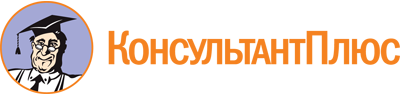 Постановление Правительства РБ от 04.03.2024 N 115
(ред. от 11.03.2024)
"Об утверждении Порядка предоставления из республиканского бюджета гранта в форме субсидии автономной некоммерческой организации "Центр развития физической культуры, спорта и молодежной политики Республики Бурятия" на финансовое обеспечение мероприятий по повышению электоральной активности молодежи"Документ предоставлен КонсультантПлюс

www.consultant.ru

Дата сохранения: 02.06.2024
 Список изменяющих документов(в ред. Постановления Правительства РБ от 11.03.2024 N 124)Список изменяющих документов(в ред. Постановления Правительства РБ от 11.03.2024 N 124)В Министерство спорта и молодежной политики Республики Бурятияот ________________________________(наименование должности, ФИО (при наличии) руководителя ЮЛ или уполномоченного лица, контактный телефон)ЗАЯВКАЗАЯВКАЗАЯВКАПрошу предоставить грант в форме субсидии на ___________________ в размере ________________________ рублей на следующие цели: ______________________________Сведения о заявителе:1. Наименование организации __________________________________(полное наименование)2. ИНН _____________________________________________________3. Дата регистрации __________________________________________4. Юридический адрес ________________________________________5. Почтовый адрес (местонахождение) ___________________________6. Адрес осуществления деятельности ___________________________7. Телефон (____)__________ E-mail ____________________________8. Банковские реквизиты, необходимые для перечисления субсидии:К заявке прилагаются следующие документы:Настоящей заявкой подтверждаем, что на первое число месяца, в котором представлена заявка, ___________________________________________________:(наименование заявителя)- на едином налоговом счете отсутствует или не превышает размер, определенный в пункте 3 статьи 47 Налогового кодекса Российской Федерации, задолженности по уплате налогов, сборов и страховых взносов в бюджеты бюджетной системы Российской Федерации;- не является иностранным юридическим лицом, в том числе местом регистрации которого является государство или территория, включенные в утвержденный Министерством финансов Российской Федерации перечень государств и территорий, используемых для промежуточного (офшорного) владения активами в Российской Федерации (далее - офшорные компании), а также российским юридическим лицом, в уставном (складочном) капитале которого доля прямого или косвенного (через третьих лиц) участия офшорных компаний в совокупности превышает 25 процентов (если иное не предусмотрено законодательством Российской Федерации). При расчете доли участия офшорных компаний в капитале российских юридических лиц не учитывается прямое и (или) косвенное участие офшорных компаний в капитале публичных акционерных обществ (в том числе со статусом международной компании), акции которых обращаются на организованных торгах в Российской Федерации, а также косвенное участие офшорных компаний в капитале других российских юридических лиц, реализованное через участие в капитале указанных публичных акционерных обществ;- не получает средства из республиканского бюджета, из которого планируется предоставление гранта в соответствии с правовым актом, на основании иных нормативных правовых актов Республики Бурятия на цели, установленные правовым актом;- не находится в перечне организаций и физических лиц, в отношении которых имеются сведения об их причастности к экстремистской деятельности или терроризму;- не находится в составляемых в рамках реализации полномочий, предусмотренных главой VII Устава ООН, Советом Безопасности ООН или органами, специально созданными решениями Совета Безопасности ООН, перечнях организаций и физических лиц, связанных с террористическими организациями и террористами или с распространением оружия массового уничтожения;- не является иностранным агентом в соответствии с Федеральным законом "О контроле за деятельностью лиц, находящихся под иностранным влиянием".Вся информация, представленная в заявке, достоверна. Со всеми условиями предоставления субсидии ознакомлен, их понимаю и согласен с ними. Даю согласие на передачу и обработку персональных данных в соответствии с законодательством Российской Федерации.Прошу предоставить грант в форме субсидии на ___________________ в размере ________________________ рублей на следующие цели: ______________________________Сведения о заявителе:1. Наименование организации __________________________________(полное наименование)2. ИНН _____________________________________________________3. Дата регистрации __________________________________________4. Юридический адрес ________________________________________5. Почтовый адрес (местонахождение) ___________________________6. Адрес осуществления деятельности ___________________________7. Телефон (____)__________ E-mail ____________________________8. Банковские реквизиты, необходимые для перечисления субсидии:К заявке прилагаются следующие документы:Настоящей заявкой подтверждаем, что на первое число месяца, в котором представлена заявка, ___________________________________________________:(наименование заявителя)- на едином налоговом счете отсутствует или не превышает размер, определенный в пункте 3 статьи 47 Налогового кодекса Российской Федерации, задолженности по уплате налогов, сборов и страховых взносов в бюджеты бюджетной системы Российской Федерации;- не является иностранным юридическим лицом, в том числе местом регистрации которого является государство или территория, включенные в утвержденный Министерством финансов Российской Федерации перечень государств и территорий, используемых для промежуточного (офшорного) владения активами в Российской Федерации (далее - офшорные компании), а также российским юридическим лицом, в уставном (складочном) капитале которого доля прямого или косвенного (через третьих лиц) участия офшорных компаний в совокупности превышает 25 процентов (если иное не предусмотрено законодательством Российской Федерации). При расчете доли участия офшорных компаний в капитале российских юридических лиц не учитывается прямое и (или) косвенное участие офшорных компаний в капитале публичных акционерных обществ (в том числе со статусом международной компании), акции которых обращаются на организованных торгах в Российской Федерации, а также косвенное участие офшорных компаний в капитале других российских юридических лиц, реализованное через участие в капитале указанных публичных акционерных обществ;- не получает средства из республиканского бюджета, из которого планируется предоставление гранта в соответствии с правовым актом, на основании иных нормативных правовых актов Республики Бурятия на цели, установленные правовым актом;- не находится в перечне организаций и физических лиц, в отношении которых имеются сведения об их причастности к экстремистской деятельности или терроризму;- не находится в составляемых в рамках реализации полномочий, предусмотренных главой VII Устава ООН, Советом Безопасности ООН или органами, специально созданными решениями Совета Безопасности ООН, перечнях организаций и физических лиц, связанных с террористическими организациями и террористами или с распространением оружия массового уничтожения;- не является иностранным агентом в соответствии с Федеральным законом "О контроле за деятельностью лиц, находящихся под иностранным влиянием".Вся информация, представленная в заявке, достоверна. Со всеми условиями предоставления субсидии ознакомлен, их понимаю и согласен с ними. Даю согласие на передачу и обработку персональных данных в соответствии с законодательством Российской Федерации.Прошу предоставить грант в форме субсидии на ___________________ в размере ________________________ рублей на следующие цели: ______________________________Сведения о заявителе:1. Наименование организации __________________________________(полное наименование)2. ИНН _____________________________________________________3. Дата регистрации __________________________________________4. Юридический адрес ________________________________________5. Почтовый адрес (местонахождение) ___________________________6. Адрес осуществления деятельности ___________________________7. Телефон (____)__________ E-mail ____________________________8. Банковские реквизиты, необходимые для перечисления субсидии:К заявке прилагаются следующие документы:Настоящей заявкой подтверждаем, что на первое число месяца, в котором представлена заявка, ___________________________________________________:(наименование заявителя)- на едином налоговом счете отсутствует или не превышает размер, определенный в пункте 3 статьи 47 Налогового кодекса Российской Федерации, задолженности по уплате налогов, сборов и страховых взносов в бюджеты бюджетной системы Российской Федерации;- не является иностранным юридическим лицом, в том числе местом регистрации которого является государство или территория, включенные в утвержденный Министерством финансов Российской Федерации перечень государств и территорий, используемых для промежуточного (офшорного) владения активами в Российской Федерации (далее - офшорные компании), а также российским юридическим лицом, в уставном (складочном) капитале которого доля прямого или косвенного (через третьих лиц) участия офшорных компаний в совокупности превышает 25 процентов (если иное не предусмотрено законодательством Российской Федерации). При расчете доли участия офшорных компаний в капитале российских юридических лиц не учитывается прямое и (или) косвенное участие офшорных компаний в капитале публичных акционерных обществ (в том числе со статусом международной компании), акции которых обращаются на организованных торгах в Российской Федерации, а также косвенное участие офшорных компаний в капитале других российских юридических лиц, реализованное через участие в капитале указанных публичных акционерных обществ;- не получает средства из республиканского бюджета, из которого планируется предоставление гранта в соответствии с правовым актом, на основании иных нормативных правовых актов Республики Бурятия на цели, установленные правовым актом;- не находится в перечне организаций и физических лиц, в отношении которых имеются сведения об их причастности к экстремистской деятельности или терроризму;- не находится в составляемых в рамках реализации полномочий, предусмотренных главой VII Устава ООН, Советом Безопасности ООН или органами, специально созданными решениями Совета Безопасности ООН, перечнях организаций и физических лиц, связанных с террористическими организациями и террористами или с распространением оружия массового уничтожения;- не является иностранным агентом в соответствии с Федеральным законом "О контроле за деятельностью лиц, находящихся под иностранным влиянием".Вся информация, представленная в заявке, достоверна. Со всеми условиями предоставления субсидии ознакомлен, их понимаю и согласен с ними. Даю согласие на передачу и обработку персональных данных в соответствии с законодательством Российской Федерации.Руководитель (уполномоченное лицо)(подпись, ФИО (при наличии))(МП (при наличии)"__" __________ 20__ г.(МП (при наличии)"__" __________ 20__ г.(МП (при наличии)"__" __________ 20__ г.